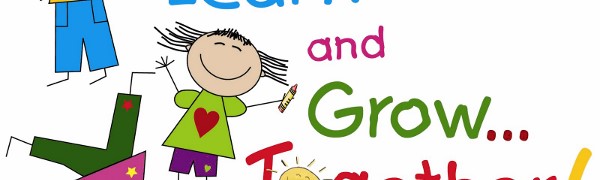 ECC to Primary OneWe know that maths can sometimes seem daunting, but engaging positively with children’s learning can make a big difference to both children’s and parents’ confidence with numbers. Families…